LAPORAN HASIL PENELITIAN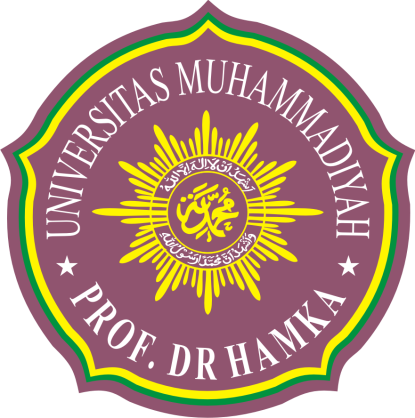 ANALISA SURVEY KEPUASAN ALUMNI PROGRAM STUDI MAGISTERMANAJEMEN SEKOLAH PASCASARJANA UHAMKAOleh :Dr. Budi Permana Yusuf SE., MMMAGISTER MANAGEMENTSEKOLAH PASCASARJANA UHAMKA2018                                     HALAMAN PENGESAHAN LAPORANJudul Penelitian     : Analisis Survey Kepuasan Alumni Program                                        Studi Magister Manajemen Sekolah                                                 Pascasarjana Universitas UHAMKA.Bidang Penelitian : Manajemen.Ketua Peneliti Nama Lengkap : Dr. Budi Permana Yusuf SE ., MM.Jenis Kelamin   :  Laki-lakiNIP/NIDN          : D.11.75/04160570001Disiplin ilmu     : ManajemenPangkat/gol      : Lektor/IIICJabatan             : Ketua Unit Penjaminan Mutu UHAMKAFakultas/Prodi : Sekolah Pascasarjana/MMAlamat              : Jalan Warung Buncit.Telepon            : -Alamat rumah : Jalan Poncol Raya No.10 Jaksel.Telepon            : 081517859421 Jumlah anggota peneliti : -Lokasi Penelitian              : UHAMKAJumlah Biaya                    : Rp. 3.000.000Ketua LPM                                                        Peneliti(Dr. H. Budhi Akbar M.Si)        (Dr. Budi Permana Yusuf SE.,MM)DAFTAR ISIJudul Penelitian....................................................................................iLembar Pengesaan...............................................................................iiDaftar Isi..............................................................................................iiiBAB I PENDAHULUAN...................................................................................1Latar Belakang Penelitian....................................................................1BAB II Kajian Pustaka...........................................................................5BAB III METODE PENELITIAN................................................................7BAB IV HASIL PENELITIAN DAN PEMBAHASAN....................................84.1 Hasil Penelitian..............................................................................84.2 Pembahasan.................................................................................184.3 Rekomendasi................................................................................33BAB V KESIMPULAN DAN SARAN.......................................................34DAFTAR PUSTAKA..............................................................................35                                                                          BAB I                                                                        PENDAHULUANLatar Belakang Penelitian.       Survey kepuasan alumni program studi MM pada tahun 2018 sangat penting karena untuk mengetahui respon alumni program studi Magister Manajemen di Sekolah Pascasarjana UHAMKA terhadap kualitras pelayanan pimpinan, dosen, tenaga kependidikan, sarana dan prasarana yang disediakan Sekolah Pascasarjana UHAMKA kepada para mahasiswa.  Dari segi pimpinan para alumni merasakan kehadiran dan kedekatan pimpinan UHAMKA dengan para alumni program studi Magister Manajemen Sekolah Pascasarjana Universitas UHAMKA.               Survey kepuasan Alumni program studi Magister Manajemen Sekolah Pascasarjana Universitas Manajemen mengenai kepuasan Alumni terhadap para Dosen di program studi Magister Manajemen mendapat respon yang cukup positif terhadap Kesiapan para dosen program studi Magister Manajemen dalam mengajar, pengetahuan para dosen program studi Magister Manajemen di bidang mata kuliah masing-masing, mempersiapkan rencana pembelajaran semester, kepiawaian dosen program studi Magister Manajemen sekolah Pascasarjana Universitas UHAMKA dalam menyampaikan materi perkuliahan, dosen program studi magister manajemen Sekolah Pascasarjana Universitas UHAMKA dalam memberikan tugas yang bermanfaat, dosen program studi magister manajemen Sekolah Pascasarjana Universitas UHAMKA dalam ketepatsn waktu mulai mengajar, dosen program studi magister manajemen Sekolah Pascasarjana Universitas UHAMKA dalam ketepatan waktu mengakhiri perkuliahan, dosen program studi magister manajemen Sekolah Pascasarjana Universitas UHAMKA dalam berpakaian secara rapi dan sopan, dosen program studi magister manajemen Sekolah Pascasarjana Universitas UHAMKA dalam menggunakan tehnologi informasi, dosen program studi magister manajemen Sekolah Pascasarjana Universitas UHAMKA dalam keojektifan penilaian hasil ujian tengah semester dan ujian akhir semester para mahasiswa.Tujuan Penelitian.Untuk mengetahui bagaimana kepuasan alumni magister manajemen Universitas uhamka.Untuk mengetahui respon alumni Magister Manajemen Universitas UHAMKA.Bab iiKAJIAN PUSTAKA  Keragaman pemahaman terhadap definisi inovasi pendidikan adalah hal yang wajar, disesuaikan dengan kajian yang menjadi pusat perhatiannya. Din Wahyudin (2009) inovasi adalah suatu ide, gagasan, praktik atau objek/benda yang disadari dan diterima sebagai suatu hal yang baru oleh seseorang atau kelompok untuk diadopsi.  Kata kunci dari definisi inovasi tersebut adalah gagasan, benda atau proses adopsi yang dilakukan oleh perorangan ataupun kelompok masyarakat terhadap inovasi yang ditawarkan termasuk di bidang pendidikan.              Ahli lainnya, Stephen Robbins (1994), mendefinisikan inovasi sebagai suatu gagasan baru yang diterapkan untuk memprakarsai atau memperbaiki suatu produk atau proses dan jasa. Berdasarkan pengertian di atas. Robbin menggarisbawahi tiga poin penting yaitu,Gagasan baruUpaya perbaikanProduk atau proses dan jasa.Selain itu ada beberapa pendapat mengenai prosesw pendidikan :Ibrahim (1998) mengemukakan  bahwa inovasi pendidikan adalah inovasi dalam bidang pendidikan atau inovasi untuk memecahkan masalah pendidikan.  Jadi inovasi pendidikan adalah suatu ide, barang, metode, yang dirasakan atau diamati berbagai hal yang baru bagi hasil seseorang aatau kelompok orang (masyarakat), baik berupa hasil inverse (penemuan produk baru) atau discovery (baru ditemukan orang), yang digunakan untuk mencapai  tujuan pendidikan atau untuk memecahkan masalah pendidikan.                                                                            BAB III                                                               METODE PENELITIANMetode Penelitian.           Metode penelitian yang digunakan dalam penelitian ini adalah Analisis Deskripsi. Penelitian ini berjudul Analisis Survey Alumni Program Studi Magister Manajemen Sekolah Pascasarjana  Universitas UHAMKA.  Variabel penelitian ini yaitu survey kepuasan alumni program studi Magister Manajemen Sekolah Pascasarjana Universitas UHAMKA.            Indikator survey  kepuasan alumni program studi Magister Manajemen Sekolah Pascasarjana Universitas UHAMKA terdiri dari : Kemudahan waktu untuk bertemu dengan pimpinan UHAMKA yang dirasakan alumni program studi Magister Manajemen Sekolah Pascasarjana Universitas UHAMKA, pimpinan UHAMKA mendukung minat dan bakat yang dirasakan alumni program studi Magister Manajemen Sekolah Pascasarjana Universitas UHAMKA, Pimpinan UHAMKA menciptakan kampus yang islami menurut alumni program studi Magister Manajemen Sekolah Pascasarjana Universitas UHAMKA, Dosen dan tenaga kependidikan yang profesional.                                                                             BAB IV                                                HASIL PENELITIAN DAN PEMBAHASAN4.1 Hasil Penelitian.A 1. Pimpinan UniversitasMenciptakan kebijakan yang mendukung terwujudnya kampus Islami.Berdasarkan diagram batang di atas dapat dijelaskan bahwa yang hasil survey kepuasan alumni program studi Magister Manajemen Sekolah Pascasarjana Universitas Prof.DR. Hamka yang menjawab apabila kondisinya cukup sebanyak 20%, yang menjawab apabila kondisinya memuaskan 35%, yang menjawab apabila kondisinya sangat memuaskan 45%.Mudah untuk menyediakan waktu berkomunikasi dan berkonsultasiBerdasarkan diagram batang di atas dapat dijelaskan bahwa yang hasil survey kepuasan alumni program studi Magister Manajemen Sekolah Pascasarjana Universitas Prof.DR. Hamka yang menjawab apabila kondisinya cukup 35%, yang menjawab apabila kondisinya memuaskan 20%, yang menjawab apabila kondisinya sangat memuaskan 45%.Berkomitmen terhadap mutu.Berdasarkan diagram batang di atas dapat dijelaskan bahwa yang hasil survey kepuasan alumni program studi Magister Manajemen Sekolah Pascasarjana Universitas Prof.DR. Hamka yang menjawab apabila kondisinya cukup 20%, yang menjawab apabila kondisinya memuaskan 45%, yang menjawab apabila kondisinya sangat memuaskan 35%.Mengembangkan minat dan bakat mahasiswa.Berdasarkan diagram batang di atas dapat dijelaskan bahwa yang hasil survey kepuasan alumni program studi Magister Manajemen Sekolah Pascasarjana Universitas Prof.DR. Hamka yang menjawab apabila kondisinya cukup 45%, yang menjawab apabila kondisinya memuaskan 35%, yang menjawab apabila kondisinya sangat memuaskan 20%.Menciptakan kebijakan yang mendukung terwujudnya kampus IslamiBerdasarkan diagram batang di atas dapat dijelaskan bahwa yang hasil survey kepuasan alumni program studi Magister Manajemen Sekolah Pascasarjana Universitas Prof.DR. Hamka yang menjawab apabila kondisinya cukup 20%, yang menjawab apabila kondisinya memuaskan 35%, yang menjawab apabila kondisinya sangat memuaskan 45%.Mudah untuk menyediakan waktu berkomunikasi dan berkonsultasiBerdasarkan diagram batang di atas dapat dijelaskan bahwa yang hasil survey kepuasan alumni program studi Magister Manajemen Sekolah Pascasarjana Universitas Prof.DR. Hamka yang menjawab apabila kondisinya cukup 35%, yang menjawab apabila kondisinya memuaskan 20%, yang menjawab apabila kondisinya sangat memuaskan 45%.Berkomitmen terhadap mutuBerdasarkan diagram batang di atas dapat dijelaskan bahwa yang hasil survey kepuasan alumni program studi Magister Manajemen Sekolah Pascasarjana Universitas Prof.DR. Hamka yang menjawab apabila kondisinya cukup 35%, yang menjawab apabila kondisinya memuaskan 20%, yang menjawab apabila kondisinya sangat memuaskan 45%.Mengembangkan minat dan bakat mahasiswa.Berdasarkan diagram batang di atas dapat dijelaskan bahwa yang hasil survey kepuasan alumni program studi Magister Manajemen Sekolah Pascasarjana Universitas Prof.DR. Hamka yang menjawab apabila kondisinya cukup 35%, yang menjawab apabila kondisinya memuaskan 20%, yang menjawab apabila kondisinya sangat memuaskan 45%.Menciptakan kebijakan yang mendukung terwujudnya kampus islamiBerdasarkan diagram batang di atas dapat dijelaskan bahwa yang hasil survey kepuasan alumni program studi Magister Manajemen Sekolah Pascasarjana Universitas Prof.DR. Hamka yang menjawab apabila kondisinya cukup, yang menjawab apabila kondisinya memuaskan, yang menjawab apabila kondisinya sangat memuaskan.Mudah untuk menyediakan waktu berkomunikasi dan berkonsultasiBerdasarkan diagram batang di atas dapat dijelaskan bahwa yang hasil survey kepuasan alumni program studi Magister Manajemen Sekolah Pascasarjana Universitas Prof.DR. Hamka yang menjawab apabila kondisinya cukup, yang menjawab apabila kondisinya memuaskan, yang menjawab apabila kondisinya sangat memuaskan.Berdasarkan diagram batang di atas dapat dijelaskan bahwa yang hasil survey kepuasan alumni program studi Magister Manajemen Sekolah Pascasarjana Universitas Prof.DR. Hamka yang menjawab apabila kondisinya cukup 35%, yang menjawab apabila kondisinya memuaskan 20%, yang menjawab apabila kondisinya sangat memuaskan 45%.Berkomitmen terhadap mutuBerdasarkan diagram batang di bawah dapat dijelaskan bahwa yang hasil survey kepuasan alumni program studi Magister Manajemen Sekolah Pascasarjana Universitas Prof.DR. Hamka yang menjawab apabila kondisinya cukup, yang menjawab apabila kondisinya memuaskan, yang menjawab apabila kondisinya sangat memuaskan.Berdasarkan diagram batang di atas dapat dijelaskan bahwa yang hasil survey kepuasan alumni program studi Magister Manajemen Sekolah Pascasarjana Universitas Prof.DR. Hamka yang menjawab apabila kondisinya cukup, yang menjawab apabila kondisinya memuaskan, yang menjawab apabila kondisinya sangat memuaskan.Mengembangkan minat dan bakat mahasiswaBerdasarkan diagram batang di atas dapat dijelaskan bahwa yang hasil survey kepuasan alumni program studi Magister Manajemen Sekolah Pascasarjana Universitas Prof.DR. Hamka yang menjawab apabila kondisinya cukup 35%, yang menjawab apabila kondisinya memuaskan 20%, yang menjawab apabila kondisinya sangat memuaskan 45%.Senantiasa menciptakan suasana pembelajaran yang bernuansa islami.Berdasarkan diagram batang di atas dapat dijelaskan bahwa yang hasil survey kepuasan alumni program studi Magister Manajemen Sekolah Pascasarjana Universitas Prof.DR. Hamka yang menjawab apabila kondisinya cukup 20%, yang menjawab apabila kondisinya memuaskan 35%, yang menjawab apabila kondisinya sangat memuaskan 45%.Kompeten dengan matakuliah yang diampunya.Berdasarkan diagram batang di atas dapat dijelaskan bahwa yang hasil survey kepuasan alumni program studi Magister Manajemen Sekolah Pascasarjana Universitas Prof.DR. Hamka yang menjawab apabila kondisinya cukup 35%, yang menjawab apabila kondisinya memuaskan 20%, yang menjawab apabila kondisinya sangat memuaskan 45%.Tertib dan teratur dalam penggunaan waktu perkuiahan.Berdasarkan diagram batang di atas dapat dijelaskan bahwa yang hasil survey kepuasan alumni program studi Magister Manajemen Sekolah Pascasarjana Universitas Prof.DR. Hamka yang menjawab apabila kondisinya cukup 35%, yang menjawab apabila kondisinya memuaskan 20%, yang menjawab apabila kondisinya sangat memuaskan 45% .Memberi tugas dan soal ujian yang sesuai dengan silabus, RPS, dan materi ajar.Berdasarkan diagram batang di atas dapat dijelaskan bahwa yang hasil survey kepuasan alumni program studi Magister Manajemen Sekolah Pascasarjana Universitas Prof.DR. Hamka yang menjawab apabila kondisinya cukup 20%, yang menjawab apabila kondisinya memuaskan 35%, yang menjawab apabila kondisinya sangat memuaskan 45%.Mampu menggunakan strategi pembelajaran yang efektif.Berdasarkan diagram batang di atas dapat dijelaskan bahwa yang hasil survey kepuasan alumni program studi Magister Manajemen Sekolah Pascasarjana Universitas Prof.DR. Hamka yang menjawab apabila kondisinya cukup 20%, yang menjawab apabila kondisinya memuaskan 35%, yang menjawab apabila kondisinya sangat memuaskan 45%.Mampu memanfaatkan media pembelajaranBerdasarkan diagram batang di atas dapat dijelaskan bahwa yang hasil survey kepuasan alumni program studi Magister Manajemen Sekolah Pascasarjana Universitas Prof.DR. Hamka yang menjawab apabila kondisinya cukup 35%, yang menjawab apabila kondisinya memuaskan 20%, yang menjawab apabila kondisinya sangat memuaskan 45%.Memiliki wawasan keilmuan yang mendalamBerdasarkan diagram batang di atas dapat dijelaskan bahwa yang hasil survey kepuasan alumni program studi Magister Manajemen Sekolah Pascasarjana Universitas Prof.DR. Hamka yang menjawab apabila kondisinya cukup 35%, yang menjawab apabila kondisinya memuaskan 20%, yang menjawab apabila kondisinya sangat memuaskan 45%.Berbusana rapih dan serasiBerdasarkan diagram batang di atas dapat dijelaskan bahwa yang hasil survey kepuasan alumni program studi Magister Manajemen Sekolah Pascasarjana Universitas Prof.DR. Hamka yang menjawab apabila kondisinya cukup 35%, yang menjawab apabila kondisinya memuaskan 20%, yang menjawab apabila kondisinya sangat memuaskan 45%.Toleran terhadap perbedaan pendapat.Berdasarkan diagram batang di atas dapat dijelaskan bahwa yang hasil survey kepuasan alumni program studi Magister Manajemen Sekolah Pascasarjana Universitas Prof.DR. Hamka yang menjawab apabila kondisinya cukup 35%, yang menjawab apabila kondisinya memuaskan 20%, yang menjawab apabila kondisinya sangat memuaskan 45% .Proses pembimbingan akademik (Peran dosen PA)Berdasarkan diagram batang di atas dapat dijelaskan bahwa dari hasil survey kepuasan alumni program studi Magister Manajemen Sekolah Pascasarjana Universitas Prof.DR. Hamka yang menjawab apabila kondisinya cukup 45%, yang menjawab apabila kondisinya memuaskan 35%, yang menjawab apabila kondisinya sangat memuaskan 20%.Proses pembimbingan menyusun tugas akhir/skripsi/Tesis (peran dosen pembimbing)Berdasarkan diagram batang di atas dapat dijelaskan bahwa yang hasil survey kepuasan alumni program studi Magister Manajemen Sekolah Pascasarjana Universitas Prof.DR. Hamka yang menjawab apabila kondisinya cukup 35%, yang menjawab apabila kondisinya memuaskan 20%, yang menjawab apabila kondisinya sangat memuaskan 45%.Bertutur kata, bersikap dan bertindak santun.Berdasarkan diagram batang di atas dapat dijelaskan bahwa yang hasil survey kepuasan alumni program studi Magister Manajemen Sekolah Pascasarjana Universitas Prof.DR. Hamka yang menjawab apabila kondisinya cukup 35%, yang menjawab apabila kondisinya memuaskan 20%, yang menjawab apabila kondisinya sangat memuaskan 45%.Objektivitas dalam melakukan penilaian.Berdasarkan diagram batang di atas dapat dijelaskan bahwa yang hasil survey kepuasan alumni program studi Magister Manajemen Sekolah Pascasarjana Universitas Prof.DR. Hamka yang menjawab apabila kondisinya cukup 35%, yang menjawab apabila kondisinya memuaskan 20%, yang menjawab apabila kondisinya sangat memuaskan 45%.Senantiasa mendukung suasana kampus yang islami.Berdasarkan diagram batang di atas dapat dijelaskan bahwa yang hasil survey kepuasan alumni program studi Magister Manajemen Sekolah Pascasarjana Universitas Prof.DR. Hamka yang menjawab apabila kondisinya cukup 20%, yang menjawab apabila kondisinya memuaskan 35%, yang menjawab apabila kondisinya sangat memuaskan 45%.Memberi pelayanan yang ramahBerdasarkan diagram batang di atas dapat dijelaskan bahwa yang hasil survey kepuasan alumni program studi Magister Manajemen Sekolah Pascasarjana Universitas Prof.DR. Hamka yang menjawab apabila kondisinya cukup 35%, yang menjawab apabila kondisinya memuaskan 20%, yang menjawab apabila kondisinya sangat memuaskan 45%.Memberi pelayanan yang tertib dan tepat waktu.Berdasarkan diagram batang di atas dapat dijelaskan bahwa yang hasil survey kepuasan alumni program studi Magister Manajemen Sekolah Pascasarjana Universitas Prof.DR. Hamka yang menjawab apabila kondisinya cukup 35%, yang menjawab apabila kondisinya memuaskan 20%, yang menjawab apabila kondisinya sangat memuaskan 45%.Bersikap informatif dan komunikatif.Berdasarkan diagram batang di atas dapat dijelaskan bahwa yang hasil survey kepuasan alumni program studi Magister Manajemen Sekolah Pascasarjana Universitas Prof.DR. Hamka yang menjawab apabila kondisinya cukup 35%, yang menjawab apabila kondisinya memuaskan 20%, yang menjawab apabila kondisinya sangat memuaskan 45%.Memfasilitasi pengurusan surat-menyurat dan dokumen akademik.Berdasarkan diagram batang di atas dapat dijelaskan bahwa yang hasil survey kepuasan alumni program studi Magister Manajemen Sekolah Pascasarjana Universitas Prof.DR. Hamka yang menjawab apabila kondisinya cukup 35%, yang menjawab apabila kondisinya memuaskan 20%, yang menjawab apabila kondisinya sangat memuaskan 45%.Lingkungan yang nyaman dan aman.Berdasarkan diagram batang di atas dapat dijelaskan bahwa yang hasil survey kepuasan alumni program studi Magister Manajemen Sekolah Pascasarjana Universitas Prof.DR. Hamka yang menjawab apabila kondisinya cukup 35% , yang menjawab apabila kondisinya memuaskan 20%, yang menjawab apabila kondisinya sangat memuaskan 45%.Ruang kelas nyaman dan memiliki sistem pelajaran yang lengkap.Berdasarkan diagram batang di atas dapat dijelaskan bahwa yang hasil survey kepuasan alumni program studi Magister Manajemen Sekolah Pascasarjana Universitas Prof.DR. Hamka yang menjawab apabila kondisinya cukup 35%, yang menjawab apabila kondisinya memuaskan 20%, yang menjawab apabila kondisinya sangat memuaskan 45%.Ruang perpustakaan yang nyamanBerdasarkan diagram batang di atas dapat dijelaskan bahwa yang hasil survey kepuasan alumni program studi Magister Manajemen Sekolah Pascasarjana Universitas Prof.DR. Hamka yang menjawab apabila kondisinya cukup 35%, yang menjawab apabila kondisinya memuaskan 20%, yang menjawab apabila kondisinya sangat memuaskan 45%.Perputakaan memiliki koleksi dan sesuai dengan kebutuhan program studiBerdasarkan diagram batang di atas dapat dijelaskan bahwa yang hasil survey kepuasan alumni program studi Magister Manajemen Sekolah Pascasarjana Universitas Prof.DR. Hamka yang menjawab apabila kondisinya cukup 45%, yang menjawab apabila kondisinya memuaskan 35%, yang menjawab apabila kondisinya sangat memuaskan 20%.Laboraturium lengkap dan sesuai kebutuhan program studi.Berdasarkan diagram batang di atas dapat dijelaskan bahwa yang hasil survey kepuasan alumni program studi Magister Manajemen Sekolah Pascasarjana Universitas Prof.DR. Hamka yang menjawab apabila kondisinya cukup 45%, yang menjawab apabila kondisinya memuaskan 35%, yang menjawab apabila kondisinya sangat memuaskan 20%.Tempat ibadah nyaman dan leluasa.Berdasarkan diagram batang di atas dapat dijelaskan bahwa yang hasil survey kepuasan alumni program studi Magister Manajemen Sekolah Pascasarjana Universitas Prof.DR. Hamka yang menjawab apabila kondisinya cukup 20%, yang menjawab apabila kondisinya memuaskan 35%, yang menjawab apabila kondisinya sangat memuaskan 45%.Toilet dan sarana kebersihan bersih, nyaman, dan sesuai dengan jumlah pengguna.Berdasarkan diagram batang di atas dapat dijelaskan bahwa yang hasil survey kepuasan alumni program studi Magister Manajemen Sekolah Pascasarjana Universitas Prof.DR. Hamka yang menjawab apabila kondisinya cukup 20%, yang menjawab apabila kondisinya memuaskan 35%, yang menjawab apabila kondisinya sangat memuaskan 45%.Lokasi parkir memadai, nyaman dan aman.Berdasarkan diagram batang di atas dapat dijelaskan bahwa yang hasil survey kepuasan alumni program studi Magister Manajemen Sekolah Pascasarjana Universitas Prof.DR. Hamka yang menjawab apabila kondisinya cukup 20%, yang menjawab apabila kondisinya memuaskan 35%, yang menjawab apabila kondisinya sangat memuaskan 45%.Akses menuju dan keluar kampus mudah.Berdasarkan diagram batang di atas dapat dijelaskan bahwa yang hasil survey kepuasan alumni program studi Magister Manajemen Sekolah Pascasarjana Universitas Prof.DR. Hamka yang menjawab apabila kondisinya cukup 20%, yang menjawab apabila kondisinya memuaskan 35%, yang menjawab apabila kondisinya sangat memuaskan 45%.Pelayanan berbasis tehnologi informasi bermutu.Berdasarkan diagram batang di atas dapat dijelaskan bahwa yang hasil survey kepuasan alumni program studi Magister Manajemen Sekolah Pascasarjana Universitas Prof.DR. Hamka yang menjawab apabila kondisinya cukup 20%, yang menjawab apabila kondisinya memuaskan 35%, yang menjawab apabila kondisinya sangat memuaskan 45%.Akses wifi mudah diperoleh.Berdasarkan diagram batang di atas dapat dijelaskan bahwa yang hasil survey kepuasan alumni program studi Magister Manajemen Sekolah Pascasarjana Universitas Prof.DR. Hamka yang menjawab apabila kondisinya cukup 20%, yang menjawab apabila kondisinya memuaskan 35%, yang menjawab apabila kondisinya sangat memuaskan 45%.Keyakinan memiliki kemampuan profesional untuk bekerja sesuai dengan bidang yang ditekuni di UHAMKA.Berdasarkan diagram batang di atas dapat dijelaskan bahwa yang hasil survey kepuasan alumni program studi Magister Manajemen Sekolah Pascasarjana Universitas Prof.DR. Hamka yang menjawab apabila kondisinya cukup 20%, yang menjawab apabila kondisinya memuaskan 35%, yang menjawab apabila kondisinya sangat memuaskan 45%.Kebanggaan pernah kuliah di UHAMKA.Berdasarkan diagram batang di atas dapat dijelaskan bahwa yang hasil survey kepuasan alumni program studi Magister Manajemen Sekolah Pascasarjana Universitas Prof.DR. Hamka yang menjawab apabila kondisinya cukup 20%, yang menjawab apabila kondisinya memuaskan 35%, yang menjawab apabila kondisinya sangat memuaskan 45% .Keinginan untuk mempromosikan UHAMKA kepada keluarga dan orang lain.Berdasarkan diagram batang di atas dapat dijelaskan bahwa yang hasil survey kepuasan alumni program studi Magister Manajemen Sekolah Pascasarjana Universitas Prof.DR. Hamka yang menjawab apabila kondisinya cukup 20%, yang menjawab apabila kondisinya memuaskan 35%, yang menjawab apabila kondisinya sangat memuaskan 45%.Keinginan untuk studi lanjut di UHAMKA.Berdasarkan diagram batang di atas dapat dijelaskan bahwa yang hasil survey kepuasan alumni program studi Magister Manajemen Sekolah Pascasarjana Universitas Prof.DR. Hamka yang menjawab apabila kondisinya cukup 20%, yang menjawab apabila kondisinya memuaskan 35%, yang menjawab apabila kondisinya sangat memuaskan 45%.4.2 Pembahasan.               Berdasarkan hasil survey dari segi pimpinan para alumni merasakan kehadiran dan kedekatan pimpinan UHAMKA dengan para alumni program studi Magister Manajemen Sekolah Pascasarjana Universitas UHAMKA.  Survey kepuasan Alumni program studi Magister Manajemen Sekolah Pascasarjana Universitas Manajemen mengenai kepuasan Alumni terhadap para Dosen di program studi Magister Manajemen mendapat respon yang cukup positif terhadap Kesiapan para dosen program studi Magister Manajemen dalam mengajar, pengetahuan para dosen program studi Magister Manajemen di bidang mata kuliah masing-masing, mempersiapkan rencana pembelajaran semester, kepiawaian dosen program studi Magister Manajemen sekolah Pascasarjana Universitas UHAMKA dalam menyampaikan materi perkuliahan, dosen program studi magister manajemen Sekolah Pascasarjana Universitas UHAMKA dalam memberikan tugas yang bermanfaat, dosen program studi magister manajemen Sekolah Pascasarjana Universitas UHAMKA dalam ketepatsn waktu mulai mengajar, dosen program studi magister manajemen Sekolah Pascasarjana Universitas UHAMKA dalam ketepatan waktu mengakhiri perkuliahan, dosen program studi magister manajemen Sekolah Pascasarjana Universitas UHAMKA dalam berpakaian secara rapi dan sopan, dosen program studi magister manajemen Sekolah Pascasarjana Universitas UHAMKA dalam menggunakan tehnologi informasi, dosen program studi magister manajemen Sekolah Pascasarjana Universitas UHAMKA dalam keobjektifan penilaian hasil ujian tengah semester dan ujian akhir semester para mahasiswa.4.3 Rekomendasi.                 Berdasarkan hasil penelitian Survey kepuasan Alumni program studi Magister Manajemen Sekolah Pascasarjana Universitas Prof.DR. HAMKA memberikan respon yang memuaskan walau masih ada beberapa hal yang harus diperbaiki seperti kurangnya fasilitas lab menunjang program studi.                                                                                    BAB V                                                                  KESIMPULAN DAN SARAN5.1 Kesimpulan.  Survey kepuasan Alumni program studi Magister Manajemen Sekolah Pascasarjana Universitas Manajemen mengenai kepuasan Alumni terhadap para Dosen di program studi Magister Manajemen mendapat respon yang cukup positif terhadap Kesiapan para dosen program studi Magister Manajemen dalam mengajar, pengetahuan para dosen program studi Magister Manajemen di bidang mata kuliah masing-masing, mempersiapkan rencana pembelajaran semester, kepiawaian dosen program studi Magister Manajemen sekolah Pascasarjana Universitas UHAMKA dalam menyampaikan materi perkuliahan, dosen program studi magister manajemen Sekolah Pascasarjana Universitas UHAMKA dalam memberikan tugas yang bermanfaat, dosen program studi magister manajemen Sekolah Pascasarjana Universitas UHAMKA dalam ketepatsn waktu mulai mengajar, dosen program studi magister manajemen Sekolah Pascasarjana Universitas UHAMKA dalam ketepatan waktu mengakhiri perkuliahan, dosen program studi magister manajemen Sekolah Pascasarjana Universitas UHAMKA dalam berpakaian secara rapi dan sopan, dosen program studi magister manajemen Sekolah Pascasarjana Universitas UHAMKA dalam menggunakan tehnologi informasi, dosen program studi magister manajemen Sekolah Pascasarjana Universitas UHAMKA dalam keojektifan penilaian hasil ujian tengah semester dan ujian akhir semester para mahasiswa.5.2 Saran.- Berdasarkan hasil penelitian mendapat respon yang positif. Berarti untuk memperbanyak      calon mahasiswa bisa melalui promosi iklan di televisi seperti Universitas terkenal lainnya,         TV Metro misalnya.                                                                              DAFTAR PUSTAKAAssauri, Sofjan. 2011. Manajemen Pemasaran Cetakan ke 11. Jakarta. Rajawali.Barners, James G. 2003. Secret of Customer Relationship Management. Andi. Yogyakarta.Enterprise, Jubilee 2009. 100 Tip & Trik Wifi. Elex Media Komputindo JakartaGaffar, Vanessa. 2007. Customer Relationship Management and marketing Public Relations Alfabeta. Bandung.Hussen Umar. (2011) Metode penelitian untuk Skripsi dan Tesis Bisnis. Jakarta. Rajawali Press.Kotler and Keller (2013), Marketing Manajemen, New York, Prentice Hall.Matono, N. 2011. Metodelogi Penelitian Kuantitatif Analisis Isi dan Analisi Data Sekunder. Penerbit Rajawali Press.